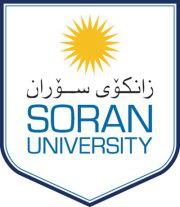 Soran University-Faculty of Science-Chemistry DepartmentProgramme for 2nd year ChemistrySubject: Technical EnglishCourse Code: Contact hours a week: 2 hours Total Credit: Academic year: 2014-2015Designed by: Estelle ToerienCurriculum material for the four modules (Grammar, Reading, Oral communication, Writing) will be selected at Intermediate Level.A. Module Title - Grammar for Written and Oral ExpressionModule SummaryIn this course will examine areas of English grammar. Students will strengthen their writing and improve their oral fluency and accuracy. Module AimsStudents will learn, practice and apply grammar rules and concepts to create well-constructed sentences, improve the flow of ideas, and correct errors in their writing and speaking.Course work will focus on the complexities of the English verb system and verb forms, covering such topics as tense, voice, modals, gerunds, infinitives, and participles. Learning OutcomesOn successful completion of this module, students will be able to:LO1	Recognize and be able to discuss grammatical ideas.LO2     Learn grammatical terms.LO3	Build complex sentences more confidently and accurately.LO4	Use verb forms effectivelyLO5	Speak and write more idiomatically.LO6	Show an understanding of etymology and word formation.LO7	Conduct effective error analysis of their own use of language.Assessment StrategyFormative assessmentFormative assessment will take place on an ongoing basis throughout the course. Students will be expected to provide feedback of their own as well as each other’s accuracy of language in the classroom. Feedback will also be provided by the teacher on an ongoing basis, with encouragement for self-correction.Summative assessmentGrades will be provided for grammar quizzes and exams. B. Module Title - Academic ReadingModule SummaryIn this course, students will develop the reading skills needed to succeed at an English language college or university. Module AimsIn this course students will develop proficiency in comprehending and interpreting a variety of college level reading materials.Firstly, the course focuses on improving reading speed and comprehension levels. Students will develop these areas by acquiring fundamental reading strategies, broadening vocabulary and participating in discussions on the contents of the readings. Secondly, the course focuses on strategic reading. Emphasis is placed on mastering strategic reading skills to enable students to acquire desired information from large amounts of text efficiently.Finally, this course focuses on critical reading. Students will be given training and experience using critical thinking skills to analyse, synthesize and evaluate academic articles. Students are to use the contents of the readings to help shape their opinions on the topics of the reading and to engage in academic discussions.Learning OutcomesOn successful completion of this module, students will be able to:LO1	Comprehend the literal meaning of text by identifying the topic, stating the main idea, and locating supporting details. LO2	Make logical inferences based on materials read. LO3	Demonstrate active reading strategies such as pre-reading tasks, skimming, scanning, marginal notes etc.LO4	Apply appropriate strategies in order to assess reading tasks, to complete assignments and to evaluate their own comprehension. LO5	Summarize clearly and accurately.LO6	Expand their reading, writing and oral vocabularies using context clues and  structural analysis. LO7	Increase reading speed while improving comprehension. Assessment StrategyFormative assessmentFormative assessment will take place on an ongoing basis throughout the course. Students will be expected to engage in classroom discussions based on their understanding of reading texts. Summative assessmentGrades will be provided by in-class reading quizzes, as well as mid-term and final exams.C. Module Title - Academic Oral communication Module SummaryIn this course, students will develop the listening and speaking skills needed to succeed at an English language college or university. Module AimsThis module will consist of pronunciation practice, listening activities, small group and class discussions of selected readings and lectures, oral presentations, and simulations of aspects of academic life.Focus will be on the following areas:I. Academic discussion skills II. Communicative behavior expected of college students III. Intercultural communication IV. Strategies to improve listening comprehension V. Note-taking skills VI. Pronunciation skills VII. Presentation skills 
Learning OutcomesOn successful completion of this module, students will be able to:LO1	Correctly produce key aspects of English pronunciation. a. clearly pronounce consonant and vowel sounds, individually and in clusters and blends.  b. correctly apply appropriate word stress, sentence stress, and intonation patterns when reading aloud and speaking. LO2	Comprehend spoken language about a diversity of academic topics and college matters. a. respond appropriately to oral instructions, questions, and discussions. b. demonstrate comprehension and note-taking skills when listening to lectures and oral presentations involving academic material.  LO3	Speak successfully about a diversity of academic topics in a variety of academic contexts. a. initiate, maintain and close a conversation about academic or institutional issues. b. contribute to class discussions by paraphrasing, questioning, adding information, requesting clarification or additional information, and expressing disagreement. LO4	Prepare and deliver planned oral presentations and extemporaneous speeches on topics related to future course work. a. Use visual aids such as PowerPoint to improve an oral presentation. b. Integrate outside source material into an oral presentation. LO5	Examine the cultural norms in oral language that may impact communication in the global community. 
Assessment StrategyFormative assessmentFormative assessment will take place on an ongoing basis throughout the course. Students will be expected to engage in group and classroom discussions based on their understanding of information from various academic sources. Summative assessmentGrades will be provided for the following:  • Major Oral Projects • Pronunciation Exercises and Quizzes • Listening Exercises and Quizzes• Discussion Activities • Oral Exams D. Module Title - Academic Writing Module SummaryIn this course, students will develop the writing skills needed to succeed at an English language college or university. Module AimsIn this course, students will acquire the English language skills needed to produce coherent paragraphs. Two types of paragraphs will be covered:To describe data presented in a graphTo describe a process illustrated by a diagramLearning OutcomesOn successful completion of this module, students will be able to:LO1	Organize ideas.	LO2	Write a coherent paragraph with a topic sentence and specific support.LO3	Employ simple and compound sentence structures in their writingLO4	Employ a range of academic vocabulary appropriate to the paragraphLO5	Apply other essential skills for academic writing, such as paraphrasing and summarizing.LO6	Revise and edit their own and each other’s writing in terms of both form and content..Assessment StrategyFormative assessmentFormative assessment will take place on an ongoing basis throughout the course. Students will be expected to revise their own as well as each other’s writing, and to provide peer feedback before the next draft is produced.In addition, the teacher will provide feedback and suggestions prior to the next draft being produced.Summative assessmentGrades will be assigned for homework assignments as well as in-class writing, as well as mid-term and final exams. Grade DistributionMidterm:Two Written Midterm exams: 2 x 10%One Oral Midterm exam:  10%Homework and Quizzes: 5%Attendance and Class Participation: 5%Total Mark: 40%Final Exam:One final written exam:  Total Mark: 60%